ИТАЛИЯ: «СТРАНА ВЫСОКИХ ВДОХНОВЕНИЙ» « Кто знает край, где небо блещет неизъяснимой синевой ...»,  « Италия  -  волшебная земля, страна высоких вдохновений»  - так романтично признавался в любви к Италии  великий А.С. Пушкин, хотя  никогда там не бывал! Приглашаем  посмотреть  красоту этой удивительной страны, почувствовать  ее  неповторимую атмосферу,  ощутить  свое отношение  к ее природному и культурному богатству. А может быть, Ваше  вдохновение будет настолько высоким, что невольно появится желание  посвятить этой волшебной стране поэтические строки…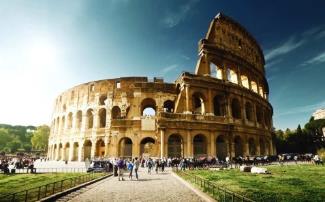 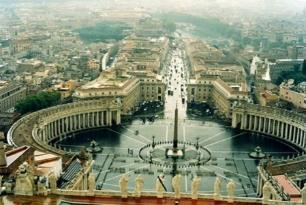 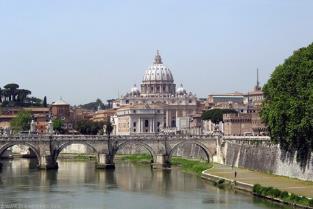 Предлагаем классическую программу «Италия нон-стоп»  с  заездами в любой день недели!Выберите: Программа с заездом в понедельник Программа с заездом во вторникПрограмма с заездом в среду Программа с заездом в четвергПрограмма с заездом в пятницуПрограмма с заездом в субботуПрограмма с заездом в воскресенье В соответствие с днем заезда  подберем авиаперелет. Стоимость билета на прямые рейсы  порядка  350 - 400 евро,  страховка (если нужна) -  1 евро/ день, виза ( если нужна)  - 90 евро. 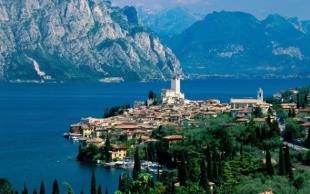 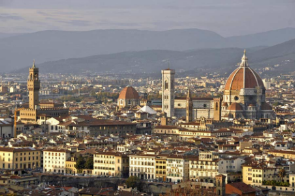 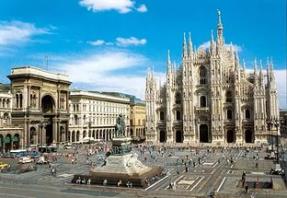 